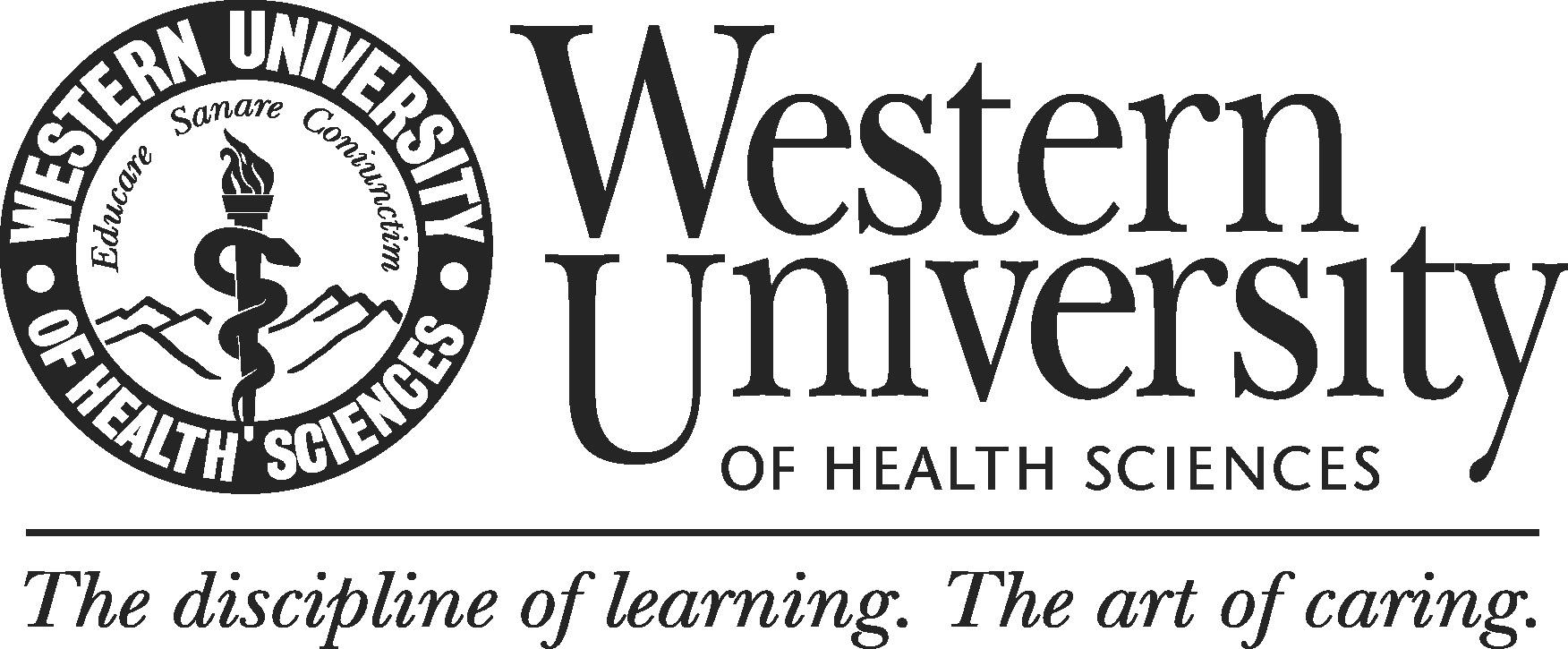 Checklist: Hosting the External Review TeamThis checklist is intended to assist Self-study Team ensure the details of hosting the external review team.Preparation Send self-study document and supporting documents to external review team by eight weeks prior to site-visit.  Send site-visit schedule to external review team by eight weeks prior to site-visit.  Arrange meals for the external review team. Reserve a team room and meeting rooms with appropriate seating and audio/visual equipment (if applicable). Coordinate transportation between WesternU, the hotel and restaurants, if necessary.  Ensure there are enough supplies (e.g., hard copies of self-study, name badges, final site visit schedule, additional school-specific materials, parking permissions and campus map etc.) to provide to the team. 1 Week before Arrival Email and/or send a reminder to all team members. Confirm lodging, transportation arrangements, and meals reservations for the team.Prior to Day1 Provide the team members supplies needed for the review.  Ensure the breakfast reservations, and transportation for Day1. Ensure computers are ready in the team room if requested. Ensure the team room is ready.Day1 Ensure that all activities stay on schedule. Make available coffee, water and light refreshment (if needed) throughout the day for the team.  Confirm the transportation and the dinner reservations, if necessary.Day 2 Ensure that all activities stay on schedule. Make coffee, water and light refreshment (if necessary) available throughout the day for the team.  Ensure the room for the exit meeting is ready. Ensure the transportation that each reviewers need.After the Review Ensure taking care of honorarium and reviewers’ travel reimbursement. 